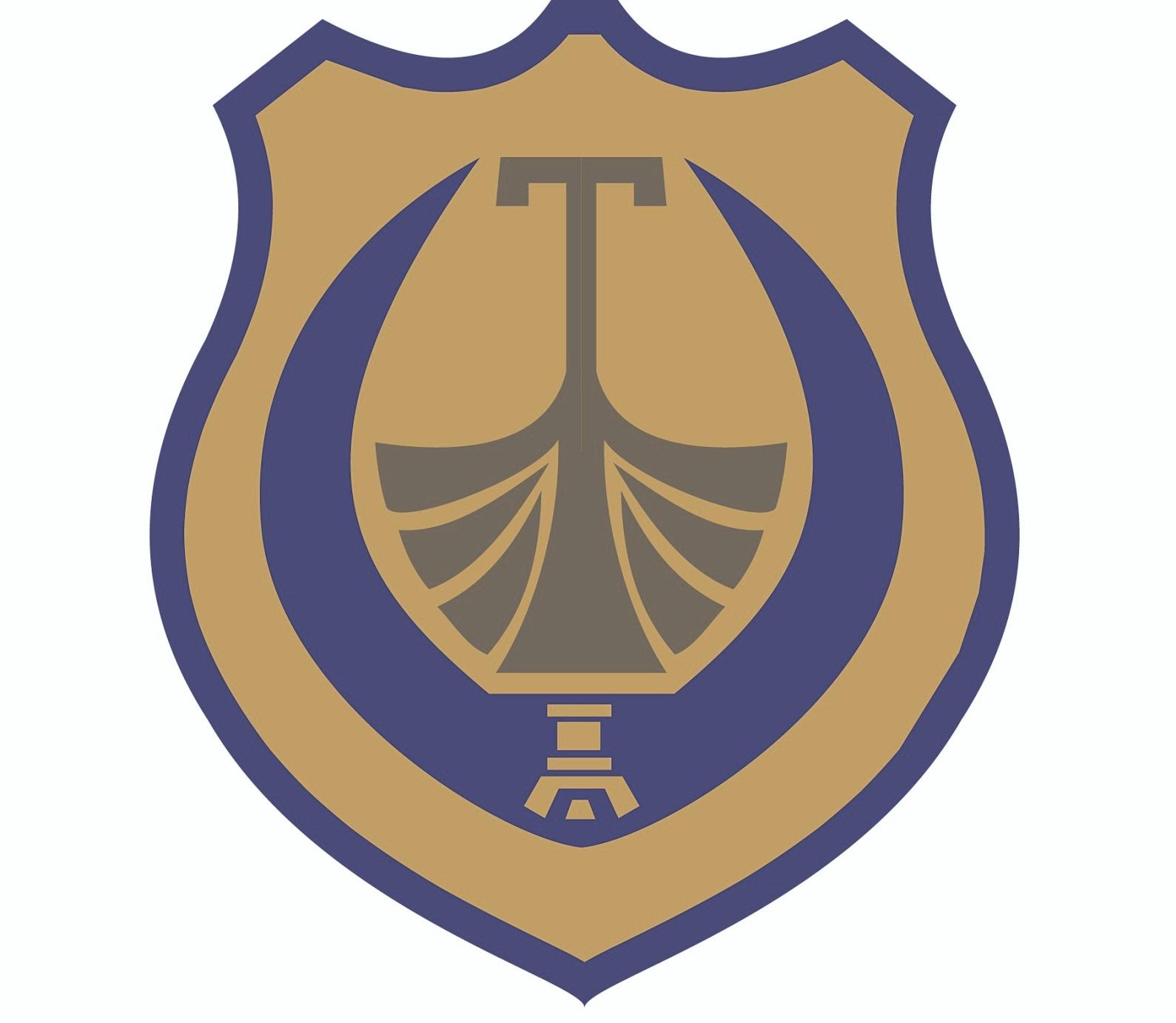 Naziv sportske organizacijePredsjednik ili ovlašćeno lice sportske organizacijeAdresa sjedišta kancelarije sportske organizacijeBroj telefona ovlašćenog licae-mail adresa / sajt sportske organizacijeŽiro račun sportske organizacijeBankaGodina osnivanja klubaNivo takmičenja sportske organizacijeProcjena iznosa sredstava koji je potreban za sprovođenje programaDatumPotpis ovlašćenog lica sportske organizacije* Sportska organizacija je u obavezi da u prilogu dostavi  program za period od godinu dana, sa procjenom iznosa sredstava koji je potreban za sprovođenje programa, i detaljnim planom trošenja sredstava.* Sportska organizacija je u obavezi da u prilogu dostavi  program za period od godinu dana, sa procjenom iznosa sredstava koji je potreban za sprovođenje programa, i detaljnim planom trošenja sredstava.